CEVAPLAR: 1-B    2-B    3-A    4-B    5-E    6-D    7-A    8-A    9-A    10-A    
Soru 1X, Y ve Z karışımları için; X tanecik boyutu ile, Y mıknatıs ile, Z kristallendirme ile bileşenlerine ayrıldığı bilgileri veriliyor.Buna göre;I. X, katı-katı homojen karışımdır.II. Y, bileşenlerinden biri katıdır.III. Z, sıvı - sıvı homojen karışımdır.yargılarından hangileri kesinlikle doğrudur?A)  Yalnız I 
B)  Yalnız II 
C) Yalnız III
D)  I ve II 
E)  I, II ve III

Soru 2I. Şeker pancarından şeker eldesiII. Talaş - su karışımıIII. Peynir - tuzYukarıdaki karışımları ayırmak için verilen ayırma yöntemlerinden hangisi doğrudur?A)  I. kristallendirme
B)  II. süzme
C)  III. ayırma hunisi
D)  II. ve III. özütleme
E)  I, II ve III. koagülasyon

Soru 3Aşağıda verilen karışımları ayırma yöntemlerinin  kullanımına dair verilen örneklerden hangisi doğrudur?            Ayırma Yöntemi                       Özellik A) İyon- değiştirme suyun sertliğinin giderilmesi   
B) Dekantasyon      demir tozunun kükürtten ayrılması
C) Flotasyon            talaş-samanın ayrılması
D) Koagülasyon       bakır cevherinin ayrılması
E) Kristallendirme   benzin- su

Soru 4Kobalt tozu, çamaşır sodası ve kumdan oluşan karışımı bileşenlerine ayırmak için;I-Suda çözmeII-MıknatıslamaIII-KristalllendirmeIV-Süzmeuygulanması gereken işlem basamaklarının doğru sıralanışı aşağıdakilerden hangisidir?A)  I - II - III - IV 
B)  II - I - IV - III
C)  III - I - II - IV 
D)  II - IV - I - III
E)  I - II - IV - III

Soru 5I-AyıklamaII-ElemeIII-SüzmeIV-DiyalizV-SavurmaYukarıdakilerden hangisi tanecik boyutu farkı ile ayırma yöntemlerinden biri değildir?A)  I 
B)  II 
C)  III 
D)  IV
E)   V

Soru 6Aşağıdakilerden hangisi ayırma hunisi yardımı ile ayrılamaz?A) Zeytinyağı - Su 
B) Mazot - Su
C)  Gaz yağı - Su 
D)  Alkol - Su
E)  Karbontetraklorür - Su

Soru 7Aşağıdaki karışımları ayırma yöntemleri ve bu yöntemlerde kullanılan özelliklerden hangisi doğru verilmiştir?    AYIRMA YÖNTEMİ               ÖZELLİKA) Flotasyon                      Yoğunluk
B) Ayrımsal damıtma         Ayırma hunisi
C) Dekantasyon                 Çözünürlük
D) Savurma                         Tanecik boyutu
E) Mıknatıslanma               Tanecik boyutu

Soru 8I. DiyalizII. DamıtmaIII. ÖzütlemeIV. SüzmeYukarıdakilerden hangileri tanecik boyutundan yararlanarak yapılan ayırma yöntemlerindendir?A) I ve IV 
B) II ve III
C) I, III ve IV 
D) I, II ve III
E) I, II, III ve IV

Soru 9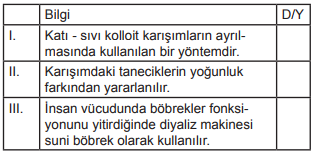 Diyaliz yöntemi ile ilgili verilen ifadeler doğru(D), yanlış(Y) olarak doldurulduğunda aşağıdakilerden hangisindeki gibi sıralanır?A) D Y D 
B) D D Y 
C) D Y Y 
D) Y D Y 
E) Y Y D

Soru 10Endüstride en çok maden cevherlerinin ayrılmasında kullanılır. Genellikle bakır, sülfür, kurşun, çinko cevherleri bu yöntemle ayrıştırılır.Toz haline gelen cevher üzerine yağ - su karışımı eklenir. Karışımdan basınçlı hava geçirilir. İstenmeyen maddeler köpükle yüzeye çıkar diğer maddeler dibe çöker. Böylece ayırma işlemi tamamlanır.Yukarıda özellikleri anlatılan ayırma yöntemi aşağıdakilerden hangisinde doğru verilmiştir? A) Flotasyon
B) Dekontasyon
C) Koagülasyon
D) Destilasyon
E) Santrifüjleme

